Publicado en Barcelona el 15/11/2018 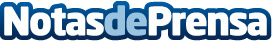 Las tiendas de Teca Sàbat presentan la Navidad con la mejor selección de artículos gourmetLa temporada navideña llega al catering de Teca Sàbat con una amplia selección de productos gourmetDatos de contacto:e-deon.netComunicación · Diseño · Marketing931929647Nota de prensa publicada en: https://www.notasdeprensa.es/las-tiendas-de-teca-sabat-presentan-la-navidad Categorias: Gastronomía Cataluña Restauración Consumo http://www.notasdeprensa.es